Ai Dirigenti Scolasticidel Liceo Ginnasio Statale “Orazio”Prof.ssa Maria Grazia Lancellottidel Liceo Statale “Socrate”Prof. Carlo Firmanidel Liceo Scientifico Statale “Talete”Prof.ssa Lucia PresillaOggetto: DICHIARAZIONE DI IMPEGNO per l’Adesione Rete Scuole “Green” NazionaleIl sottoscritto Dirigente Scolastico………………………………………….nato a ….……………………………………….…., il ........./........ /……….nella sua qualità di rappresentante legale dell’Istituto…………………………………………………………………………….. Codice fiscale .......................................................... sede legale in ........................................................ Via .......................................................................... n. .................. Telefono ......................................., Fax ................................. email............................................................................................................... ☐Visto l’invito degli istituti Liceo “Orazio”, Liceo “Socrate” e Liceo “Talete” ad aderire alla Rete Scuole “Green” NazionaleVista la proposta dell’Accordo di reteViste le delibere degli organi collegiali Dichiara la piena partecipazione alla Rete Scuole “Green” da parte dell’Istituto in qualità di referente per la provincia di......................................................................................................... Luogo e data legale rappresentante (timbro e firma) 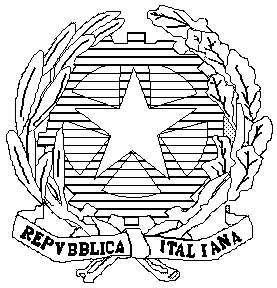 MINISTERO DELL’ISTRUZIONEUFFICIO SCOLASTICO REGIONALE PER IL LAZIOLICEO GINNASIO STATALE “ORAZIO”Via Alberto Savinio, 40 - 00141 Roma 06/121.125.256 06/868.91.473 E-mail: rmpc150008@istruzione.itMINISTERO DELL’ISTRUZIONEUFFICIO SCOLASTICO REGIONALE PER IL LAZIOLICEO STATALE “SOCRATE”classico-scientificoVia Padre Reginaldo Giuliani, 15 - 00154 Roma06/121125465 E-mail: rmpc180004@istruzione.itMINISTERO DELL’ISTRUZIONEUFFICIO SCOLASTICO REGIONALE PER IL LAZIOLICEO SCIENTIFICO STATALE “TALETE”via Gabriele Camozzi 2-4 – 00195 Roma
06121124305 E-mail: rmps48000t@istruzione.it